**ATTACH COPY OF PAGE IN CURRENT CATALOG THAT CONTAINS THE COURSE TO BE CHANGED WITH CLEAR INDICATIONS OF HOW THE COURSE IS TO BE CHANGED**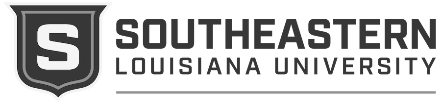 Request for ChangeIn Existing CourseDate:      Request for ChangeIn Existing CourseForm Instructions:Complete and print on the front and back of YELLOW paper; the form fields will expand to meet your needs. Forward completed form to the appropriate persons for their Approval/Denial in the order indicated below. Once Approval is received from the Graduate Council, submit electronically to curriculum@selu.edu; original to Chair, University Curriculum Council. Form Instructions:Complete and print on the front and back of YELLOW paper; the form fields will expand to meet your needs. Forward completed form to the appropriate persons for their Approval/Denial in the order indicated below. Once Approval is received from the Graduate Council, submit electronically to curriculum@selu.edu; original to Chair, University Curriculum Council. Form Instructions:Complete and print on the front and back of YELLOW paper; the form fields will expand to meet your needs. Forward completed form to the appropriate persons for their Approval/Denial in the order indicated below. Once Approval is received from the Graduate Council, submit electronically to curriculum@selu.edu; original to Chair, University Curriculum Council. Submitted by College of:Submitted by College of:Submitted by College of:Submitted by College of:Submitted by College of:Department offering course:Department offering course:Department offering course:Department offering course:Department offering course:Department offering course:Department offering course:Request Summary (used to create UCC agenda—one or two sentences only):Request Summary (used to create UCC agenda—one or two sentences only):Request Summary (used to create UCC agenda—one or two sentences only):Request Summary (used to create UCC agenda—one or two sentences only):Request Summary (used to create UCC agenda—one or two sentences only):Request Summary (used to create UCC agenda—one or two sentences only):Request Summary (used to create UCC agenda—one or two sentences only):Request Summary (used to create UCC agenda—one or two sentences only):Request Summary (used to create UCC agenda—one or two sentences only):Request Summary (used to create UCC agenda—one or two sentences only):CIP code (nn.nnnn):IR use only.CIP code (nn.nnnn):IR use only.Current Prefix:Current Number:Current Number:Current Component:Current Component:Current Component:Current Faculty Contact:      hoursCurrent Faculty Contact:      hoursCurrent Faculty Workload:       hoursCurrent Faculty Workload:       hoursCurrent Faculty Workload:       hoursCurrent Faculty Workload:       hoursProposed Prefix:Proposed Number:Proposed Number:Proposed Component:Proposed Component:Proposed Component:Proposed Faculty Contact:       hoursProposed Faculty Contact:       hoursProposed Faculty Workload:       hoursProposed Faculty Workload:       hoursProposed Faculty Workload:       hoursProposed Faculty Workload:       hoursCurrent Course Title:Current Course Title:Current Course Title:Current Course Title:Current Course Title:Proposed Course Title:Proposed Course Title:Proposed Course Title:Proposed Course Title:Proposed Course Title:Proposed Course Title:Proposed Course Title:Current Course Prerequisite(s):Current Course Prerequisite(s):Current Course Prerequisite(s):Current Course Prerequisite(s):Current Course Prerequisite(s):Proposed Course Prerequisite(s):Proposed Course Prerequisite(s):Proposed Course Prerequisite(s):Proposed Course Prerequisite(s):Proposed Course Prerequisite(s):Proposed Course Prerequisite(s):Proposed Course Prerequisite(s):Current Description:Current Description:Current Description:Current Description:Current Description:Proposed Description:Proposed Description:Proposed Description:Proposed Description:Proposed Description:Proposed Description:Proposed Description:Complete, updated course description as it will appear in the back of the catalog:Complete, updated course description as it will appear in the back of the catalog:Complete, updated course description as it will appear in the back of the catalog:Complete, updated course description as it will appear in the back of the catalog:Complete, updated course description as it will appear in the back of the catalog:Complete, updated course description as it will appear in the back of the catalog:Complete, updated course description as it will appear in the back of the catalog:Complete, updated course description as it will appear in the back of the catalog:Complete, updated course description as it will appear in the back of the catalog:Complete, updated course description as it will appear in the back of the catalog:Complete, updated course description as it will appear in the back of the catalog:Complete, updated course description as it will appear in the back of the catalog:Page numbers affected in the printed catalog (include year): Page numbers affected in the printed catalog (include year): Page numbers affected in the printed catalog (include year): Page numbers affected in the printed catalog (include year): Page numbers affected in the printed catalog (include year): Page numbers affected in the printed catalog (include year): Page numbers affected in the printed catalog (include year): Page numbers affected in the printed catalog (include year): Page numbers affected in the printed catalog (include year): Page numbers affected in the printed catalog (include year): Page numbers affected in the printed catalog (include year): Page numbers affected in the printed catalog (include year): Does this course appear in the 4-year layout or a footnote for the 4-year layout for any undergraduate degree program?        Yes     No  Does this course appear in the course requirements for any graduate degree program?        Yes     No   If yes to either, please list the degree program(s) here:      Does this course appear in the 4-year layout or a footnote for the 4-year layout for any undergraduate degree program?        Yes     No  Does this course appear in the course requirements for any graduate degree program?        Yes     No   If yes to either, please list the degree program(s) here:      Does this course appear in the 4-year layout or a footnote for the 4-year layout for any undergraduate degree program?        Yes     No  Does this course appear in the course requirements for any graduate degree program?        Yes     No   If yes to either, please list the degree program(s) here:      Does this course appear in the 4-year layout or a footnote for the 4-year layout for any undergraduate degree program?        Yes     No  Does this course appear in the course requirements for any graduate degree program?        Yes     No   If yes to either, please list the degree program(s) here:      Does this course appear in the 4-year layout or a footnote for the 4-year layout for any undergraduate degree program?        Yes     No  Does this course appear in the course requirements for any graduate degree program?        Yes     No   If yes to either, please list the degree program(s) here:      Does this course appear in the 4-year layout or a footnote for the 4-year layout for any undergraduate degree program?        Yes     No  Does this course appear in the course requirements for any graduate degree program?        Yes     No   If yes to either, please list the degree program(s) here:      Does this course appear in the 4-year layout or a footnote for the 4-year layout for any undergraduate degree program?        Yes     No  Does this course appear in the course requirements for any graduate degree program?        Yes     No   If yes to either, please list the degree program(s) here:      Does this course appear in the 4-year layout or a footnote for the 4-year layout for any undergraduate degree program?        Yes     No  Does this course appear in the course requirements for any graduate degree program?        Yes     No   If yes to either, please list the degree program(s) here:      Does this course appear in the 4-year layout or a footnote for the 4-year layout for any undergraduate degree program?        Yes     No  Does this course appear in the course requirements for any graduate degree program?        Yes     No   If yes to either, please list the degree program(s) here:      Does this course appear in the 4-year layout or a footnote for the 4-year layout for any undergraduate degree program?        Yes     No  Does this course appear in the course requirements for any graduate degree program?        Yes     No   If yes to either, please list the degree program(s) here:      Does this course appear in the 4-year layout or a footnote for the 4-year layout for any undergraduate degree program?        Yes     No  Does this course appear in the course requirements for any graduate degree program?        Yes     No   If yes to either, please list the degree program(s) here:      Does this course appear in the 4-year layout or a footnote for the 4-year layout for any undergraduate degree program?        Yes     No  Does this course appear in the course requirements for any graduate degree program?        Yes     No   If yes to either, please list the degree program(s) here:      What program assessment results have prompted the need to change this course? Reference specific departmental goals, outcomes (by year) and action plans that address this need.  What program assessment results have prompted the need to change this course? Reference specific departmental goals, outcomes (by year) and action plans that address this need.  What program assessment results have prompted the need to change this course? Reference specific departmental goals, outcomes (by year) and action plans that address this need.  What program assessment results have prompted the need to change this course? Reference specific departmental goals, outcomes (by year) and action plans that address this need.  What program assessment results have prompted the need to change this course? Reference specific departmental goals, outcomes (by year) and action plans that address this need.  What program assessment results have prompted the need to change this course? Reference specific departmental goals, outcomes (by year) and action plans that address this need.  What program assessment results have prompted the need to change this course? Reference specific departmental goals, outcomes (by year) and action plans that address this need.  What program assessment results have prompted the need to change this course? Reference specific departmental goals, outcomes (by year) and action plans that address this need.  What program assessment results have prompted the need to change this course? Reference specific departmental goals, outcomes (by year) and action plans that address this need.  What program assessment results have prompted the need to change this course? Reference specific departmental goals, outcomes (by year) and action plans that address this need.  What program assessment results have prompted the need to change this course? Reference specific departmental goals, outcomes (by year) and action plans that address this need.  What program assessment results have prompted the need to change this course? Reference specific departmental goals, outcomes (by year) and action plans that address this need.  What other reason(s) has prompted the need to change this course?What other reason(s) has prompted the need to change this course?What other reason(s) has prompted the need to change this course?What other reason(s) has prompted the need to change this course?What other reason(s) has prompted the need to change this course?What other reason(s) has prompted the need to change this course?What other reason(s) has prompted the need to change this course?What other reason(s) has prompted the need to change this course?What other reason(s) has prompted the need to change this course?What other reason(s) has prompted the need to change this course?What other reason(s) has prompted the need to change this course?What other reason(s) has prompted the need to change this course?What is the anticipated time investment of a student both in and out of the classroom in order for the student to achieve the learning outcomes for the course (see Credit Hour Policy)?      What is the anticipated time investment of a student both in and out of the classroom in order for the student to achieve the learning outcomes for the course (see Credit Hour Policy)?      What is the anticipated time investment of a student both in and out of the classroom in order for the student to achieve the learning outcomes for the course (see Credit Hour Policy)?      What is the anticipated time investment of a student both in and out of the classroom in order for the student to achieve the learning outcomes for the course (see Credit Hour Policy)?      What is the anticipated time investment of a student both in and out of the classroom in order for the student to achieve the learning outcomes for the course (see Credit Hour Policy)?      What is the anticipated time investment of a student both in and out of the classroom in order for the student to achieve the learning outcomes for the course (see Credit Hour Policy)?      What is the anticipated time investment of a student both in and out of the classroom in order for the student to achieve the learning outcomes for the course (see Credit Hour Policy)?      What is the anticipated time investment of a student both in and out of the classroom in order for the student to achieve the learning outcomes for the course (see Credit Hour Policy)?      What is the anticipated time investment of a student both in and out of the classroom in order for the student to achieve the learning outcomes for the course (see Credit Hour Policy)?      What is the anticipated time investment of a student both in and out of the classroom in order for the student to achieve the learning outcomes for the course (see Credit Hour Policy)?      What is the anticipated time investment of a student both in and out of the classroom in order for the student to achieve the learning outcomes for the course (see Credit Hour Policy)?      What is the anticipated time investment of a student both in and out of the classroom in order for the student to achieve the learning outcomes for the course (see Credit Hour Policy)?      Council for Teacher Education approval needed?  (Yes if any of the below are met):This change affects any education undergraduate degree, graduate degree or certification program and/orThis change affects components of electronic portfolios or any aspect of the assessment system and/orThis change affects competency-based clinical practice of any type reported by education majorsCouncil for Teacher Education approval needed?  (Yes if any of the below are met):This change affects any education undergraduate degree, graduate degree or certification program and/orThis change affects components of electronic portfolios or any aspect of the assessment system and/orThis change affects competency-based clinical practice of any type reported by education majorsCouncil for Teacher Education approval needed?  (Yes if any of the below are met):This change affects any education undergraduate degree, graduate degree or certification program and/orThis change affects components of electronic portfolios or any aspect of the assessment system and/orThis change affects competency-based clinical practice of any type reported by education majorsCouncil for Teacher Education approval needed?  (Yes if any of the below are met):This change affects any education undergraduate degree, graduate degree or certification program and/orThis change affects components of electronic portfolios or any aspect of the assessment system and/orThis change affects competency-based clinical practice of any type reported by education majorsCouncil for Teacher Education approval needed?  (Yes if any of the below are met):This change affects any education undergraduate degree, graduate degree or certification program and/orThis change affects components of electronic portfolios or any aspect of the assessment system and/orThis change affects competency-based clinical practice of any type reported by education majorsCouncil for Teacher Education approval needed?  (Yes if any of the below are met):This change affects any education undergraduate degree, graduate degree or certification program and/orThis change affects components of electronic portfolios or any aspect of the assessment system and/orThis change affects competency-based clinical practice of any type reported by education majorsCouncil for Teacher Education approval needed?  (Yes if any of the below are met):This change affects any education undergraduate degree, graduate degree or certification program and/orThis change affects components of electronic portfolios or any aspect of the assessment system and/orThis change affects competency-based clinical practice of any type reported by education majorsCouncil for Teacher Education approval needed?  (Yes if any of the below are met):This change affects any education undergraduate degree, graduate degree or certification program and/orThis change affects components of electronic portfolios or any aspect of the assessment system and/orThis change affects competency-based clinical practice of any type reported by education majorsCouncil for Teacher Education approval needed?  (Yes if any of the below are met):This change affects any education undergraduate degree, graduate degree or certification program and/orThis change affects components of electronic portfolios or any aspect of the assessment system and/orThis change affects competency-based clinical practice of any type reported by education majorsCouncil for Teacher Education approval needed?  (Yes if any of the below are met):This change affects any education undergraduate degree, graduate degree or certification program and/orThis change affects components of electronic portfolios or any aspect of the assessment system and/orThis change affects competency-based clinical practice of any type reported by education majorsCouncil for Teacher Education approval needed?  (Yes if any of the below are met):This change affects any education undergraduate degree, graduate degree or certification program and/orThis change affects components of electronic portfolios or any aspect of the assessment system and/orThis change affects competency-based clinical practice of any type reported by education majors Yes     NoDepartments/colleges that could be affected by proposed change:Departments/colleges that could be affected by proposed change:Departments/colleges that could be affected by proposed change:Departments/colleges that could be affected by proposed change:Departments/colleges that could be affected by proposed change:Have these departments/colleges been notified of the proposed change?                 Yes     No      Not ApplicableHave these departments/colleges been notified of the proposed change?                 Yes     No      Not ApplicableHave these departments/colleges been notified of the proposed change?                 Yes     No      Not ApplicableHave these departments/colleges been notified of the proposed change?                 Yes     No      Not ApplicableHave these departments/colleges been notified of the proposed change?                 Yes     No      Not ApplicableHave these departments/colleges been notified of the proposed change?                 Yes     No      Not ApplicableHave these departments/colleges been notified of the proposed change?                 Yes     No      Not ApplicableApproval/Denial of Change in Existing Course - Secure Signatures in following order1. Approved DeniedChair, Dept/Program Curriculum Committee: Date:2. Approved DeniedDepartment Head:Date:3. Approved DeniedChair, General Education Assessment & Innovation Committee: Date:4. Approved DeniedChair, College Curriculum Committee:Date:5. Approved DeniedCollege/School Dean:Date:6. Approved Denied(if applicable)Chair, Teacher Education Council:Date:7. Approved Denied(if applicable)Dean of Education:Date:8. Approved Denied(if applicable)Chair, Graduate Council:Date:9. Approved DeniedChair, University Curriculum Council:Date:10. Approved DeniedProvost:Date:11. Record CompleteAVP for Academic Programs:Date:Reason for Denial: 